LifeguardWorking hours: 40 hours a weekStudy: first AID+ CPR course diploma (4 years on CIOS) Study is MBOQualities: once on a lifeguard course, the theoretical side of the role is discussed in great detail, covering personal fitness, rescue, first aid, CPR and lifesaving skills. decisiveness, accuracy, manage conflicts, discipline, dare, energy, insight into environment, listen, independence, sociability, stress resistance, self-management,Basic salary: €1690,00Pro: 
-Lifeguards get to spend every day at the beach (or pool or lake).
-You’re literally at work to save lives.Con: 
-You’re going to get tanlines and sunburns or have to sit in the rain and wind.
-A lot of parents mistake ‘‘lifeguard’’ for ‘‘babysitter.’’ 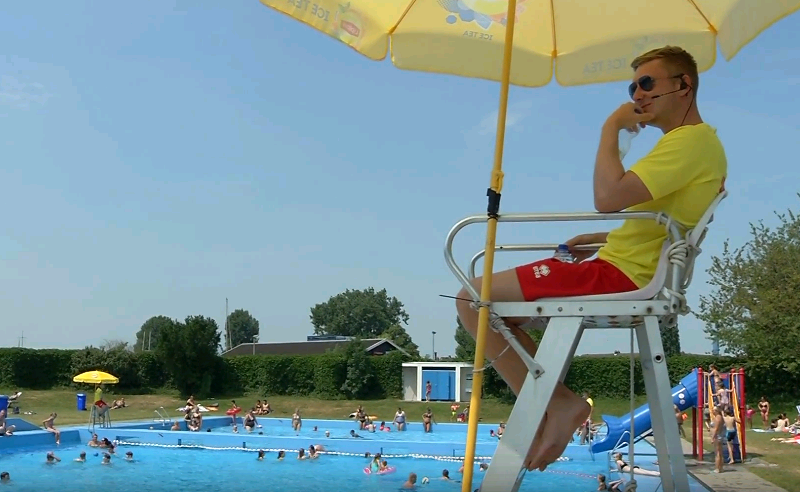 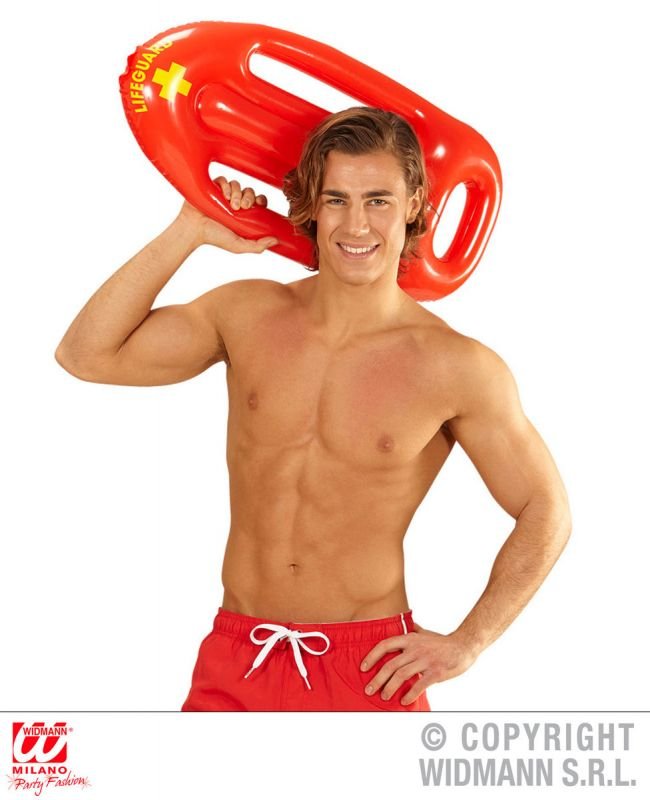 